Job Description and Personal SpecificationSummary of RoleMulti-award-winning Wallace & Gromit's Grand Appeal works in partnership with Aardman Animations to support Bristol Children's Hospital and the region's Neonatal Intensive Care Unit (NICU) at St Michael's Hospital. The Gromit Unleashed Shop is an integral part of our fundraising activity, and we are seeking a standout individual to lead our dedicated retail team.We are looking for an energetic and confident person with prior retail management experience who is approachable, proactive and able to lead a team to deliver excellent customer service. The successful candidate will steer the shop team, support our store's day-to-day operations, coordinate staff, and ensure our customers have an excellent shopping experience. The shop floor manager's responsibilities include driving sales, enforcing company policies, ensuring high visual merchandising standards, compliance with safety regulations, and some financial administration and site management responsibilities. You should have excellent people management skills and a good understanding of business operations. An outstanding shop floor manager should ensure the smooth operations and maximum profitability of the shop.In addition to a competitive salary, we offer employees a comprehensive benefits package including a pension scheme, medical benefits, and generous annual leave. This role is based at the Mall at Cribbs Causeway, which offers free parking, excellent public transport links, and many local amenities. The Grand Appeal offers a dynamic, supportive and rewarding workplace for over 40 staff.  The bedrock of our organisation is its strong team culture in which all staff play an important part. As part of the Gromit Unleashed retail team, you will have the opportunity to support exciting projects and activities beyond a traditional retail operation and work in an environment that encourages innovation and creativity. If this sounds like the right workplace culture for you, you have the required skills and experience, and you are looking for a new challenge, get in touch.  Work at the Gromit Unleashed shop, and you'll do more than just a job. The work we do makes a difference to sick children, their families and the staff who care for them 24 hours a day, seven days a week.  Together, we help save lives.Key tasks and responsibilities Training and supervising retail employeesRota managementDay to day task delegation and evaluation/sign-offEPOS and pricing administration Ensuring all staff adhere to safety standards, company policies, and proceduresOversite of day-to-day money-handling proceduresManaging inventory (incoming deliveries and stock rooms) Communicating order requirements with Shop ManagerEnsuring the shop is adequately stocked, clean, and visually appealingMotivating employees to reach sales goals and provide excellent customer serviceHandling customer complaints, and atypical transactions (discounts/refunds)Supporting eCommerce retail activity Communicating order requirements for sundries and reporting any site maintenance concernsThis role profile is not exhaustive and is subject to review in conjunction with the post holder and according to future changes/developments in the Charity. All job descriptions are non-contractual and give a sense of the broad scope of the role and so include a level of flexibility. Whilst they list some key tasks there will also always be tasks that arise, and which can be reasonably expected of the role.The Grand Appeal is committed to safeguarding and promoting the welfare of all children, young people and vulnerable adults, as such, expects all staff and volunteers to share this commitment.  The selected candidate will be appointed subject to a DBS check.  Personal SpecificationE = essential		D = desirableExperience and knowledgeSkills and abilitiesOther requirements of the roleHow to ApplySend your Completed Application Form and a copy of your CV, to jobs@grandappeal.org.ukThe closing date for applications is 13/09/2021 or until a suitable candidate has been recruited.For an informal discussion about the role please contact Anna Hitchcock at hello@grandappeal.org.uk  Application FormName:Job applied for: Shop Floor ManagerRelevant skills and experience: (700 words max.)What makes you the ideal candidate for this role? (700 words max.)How did you hear about the vacancy? ____________________________________________Salary expectations for this role: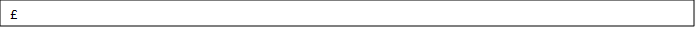 Current notice period length: 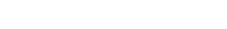 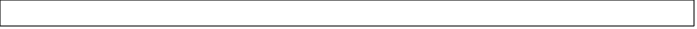 Do you need a work permit to work in the UK?Interview arrangements and availabilityCurrent Holiday or other commitments we should be aware of: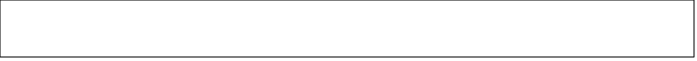 The Grand Appeal is committed to safeguarding and promoting the welfare of all children, young people and vulnerable adults, and expects staff and volunteers to share this commitment.  The selected candidate will be appointed subject to a clear DBS check.  You must agree to our data privacy policy (link below) and the following data protection statement to progress your application.  Signed:  	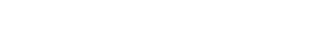 Date: 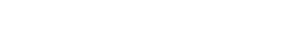 How did you hear about the vacancy? ____________________________________________ Salary expectations for this role:  Current notice period length:  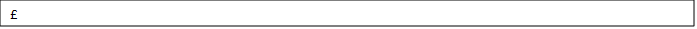 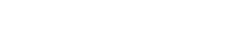 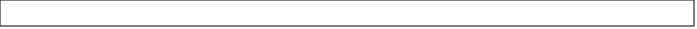 Do you need a work permit to work in the UK? Interview availability Current Holiday or other commitments we should be aware of: 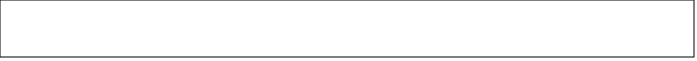 The Grand Appeal is committed to safeguarding and promoting the welfare of all children, young people and vulnerable adults, and expects staff and volunteers to share this commitment.  The selected candidate will be appointed subject to a clear DBS check.   You must agree to our data privacy policy (link below) and the following data protection statement to progress your application.    Signed:    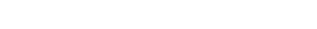 Date:  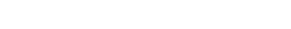 Data ProtectionYour data will be held in accordance with the General Data Protection Regulation. The information you provide will be used during the application process and will be kept on file for up to six months.  If your application is successful, it will be kept on file for six years and will be used to set up your individual staff record. We may share your data in order to comply with legal requirements and obligations to third parties such as regulatory bodies and criminal records checks.The Grand Appeal may make such information available to those who provide products or services to The Grand Appeal (such as advisers and payroll administrators), regulatory authorities and as may be required by law. You can view our privacy policy at grandappeal.org.uk/privacy-policyTo Apply: send your completed application form and a copy of your CV to jobs@grandappeal.org.ukJob TitleShop Floor ManagerLocationThe Mall, Cribbs Causeway, BristolTermsFull-time, 37 hours Salary£19 - £20k per annum (DOE)Line ManagerGromit Unleashed Retail Manager Responsible ForShop Retail StaffImportanceCriteriaAssessmentEUnderstanding of the principles of good customer service and experience of being able to converse with a variety of people in different situationsApplicationInterviewEExperience of managing a small team successfully, including performance appraisals and informal feedbackApplicationInterviewEExperience with EPOS systems and stock managementApplicationInterviewEExperience in driving sales and successfully achieving performance targetsApplication InterviewDExperience of managing a retail team ApplicationInterviewDFive years' experience in a retail setting Application DExperience in staff training and policy safeguardingApplication InterviewImportanceCriteriaAssessmentEA good standard of general education including Maths and EnglishApplicationEClear and effective communication, with conflict resolution skillsInterviewDStrong leadership skills and the ability to delegate ApplicationInterviewEExcellent organisational and time-management skills with the ability to prioritise conflicting demands whilst maintaining accuracy and attention to detailApplication InterviewEAlignment with our values of being supportive, professional, collaborative, creative and confident Application InterviewEProblem-solving, initiative and desire to exceed expectationsInterviewEAbility to work both autonomously and as part of a flexible team and to contribute towards wider objectivesInterviewEGood IT skillsApplication InterviewImportanceCriteriaAssessmentEUndertake appraisals and personal development through annual reviews.  Undertake mandatory training as required by the charityApplicationEOccasional work outside of regular shop opening hours maybe required. TOIL will be provided in most circumstances.ApplicationEAdherence to current policies, procedures and relevant legislationApplicationDCar Driver/OwnerApplication